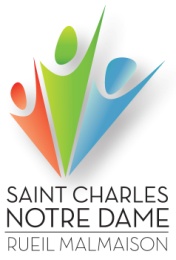 Ecole Saint Charles Notre Dame-Calendrier 2018-2019Rentrée des classes : lundi 3 septembre 2018ATTENTION : JOURNEE PEDAGOGIQUE:  Le vendredi 23 novembre 2018 : les élèves sont en congé (accueil possible)Dates à retenir :Photos de classe : vendredi 14 septembreRéunions de parents  à 18h30 :Assemblée Générale de l’APEL : Lundi 24 septembre 2018 à 20h30 à l’écoleApéritif dînatoire pour les nouveaux parents : vendredi 21 septembre 2018 à 19h30Marché de Noël : samedi 8 décembre 2018Kermesse du groupe scolaire : samedi 22 juin 2019Spectacles de fin d’année : lundi 1er et mardi 2 juillet 2019Vacances de la ToussaintVendredi 19 octobre 2018 à 16h15Reprise des cours lundi 5 novembre 2018 à 8h30Vacances de NoëlVendredi  21 décembre 2018 à 16h15Reprise des cours lundi 7 janvier 2018 à 8h30Vacances d’hiverVendredi 22 février 2019 à 16h15Reprise des cours lundi 11 mars 2019 à 8h30Vacances de printemps Vendredi 19 avril 2019 à 16h15Reprise des cours lundi 6 mai 2019 à 8h30Pont de l’AscensionMardi 28 mai 2019 après l’accueil du soirReprise des cours  lundi 3 juin 2019 à 8h30Vacances d’étéVendredi 5 juillet 2019 à 16h15CPlundi 10/09/18Maternellesjeudi 13/09/18CE1mardi 18/09/18CE2jeudi 20/09/18CM1mardi 25/09/18CM2jeudi 27/09/18